MIP Modlitební seznamDatum: ________________	Rozdejte kopii modlitebního seznamu každému ve skupině.Začněte a skončete v určený čas	Potřebné pomůcky: Bible, MIP příručka, pero.Chvály – Chvalme Boha za to, Kdo je, Jeho vlastnosti, Jeho jméno a Jeho charakter.Vlastnost(i): 	Definice: 	Písmo: 	Verš/verše: 	Vyznání – V tichosti vyznávejte své hříchy Bohu, který odpouští.Když však vyznáme své hříchy, On je věrný a spravedlivý – odpustí nám naše hříchy a očistí nás od každé nepravosti. 1. list Janův 1-9 (Bible 21)Díkuvzdání – Děkujeme Bohu za to, co pro nás udělalZa všech okolností buďte vděční, neboť to je Boží vůle pro vás v Kristu Ježíši. 1. Tesalonickým 5:18 (Bible 21)Přímluvy – přicházíme k Bohu v prosbách za ostatníNaše vlastní děti – každá matka si vybere jedno dítě. Nejdříve se pomodlí biblický verš a pak konkrétní žádost.Písmo:  První matčina konkrétní žádost: 	Druhá matčina konkrétní žádost: 	Třetí matčina konkrétní žádost: 	Čtvrtá matčina konkrétní žádost: 	Učitelé/vedoucí – Použijte níže uvedené verše nebo verše za své děti.Písmo: Abys otvíral ………. oči, aby se obrátil/a od tmy ke světlu a od satanovy moci k Bohu, aby vírou přijal/a odpuštění hříchů a podíl mezi posvěcenými vírou v Pána Ježíše.Skutky 26:18Záležitosti týkající se školModlete se za probuzení a duchovní oživení ve vaší škole.Modlete se za ochranu zaměstnanců a studentů ve vaší škole.Modlete se za ostatní potřeby ve vaší škole.Modlitby, týkající se potřeb Matek na modlitbáchModlete se, aby každá škola celosvětově byla pokryta modlitbami, za podporu skupinek a za ochranu pastorů a církve.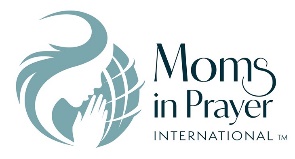 Pamatuj, že vše, za co se modlíte ve skupině, zůstává ve skupině!